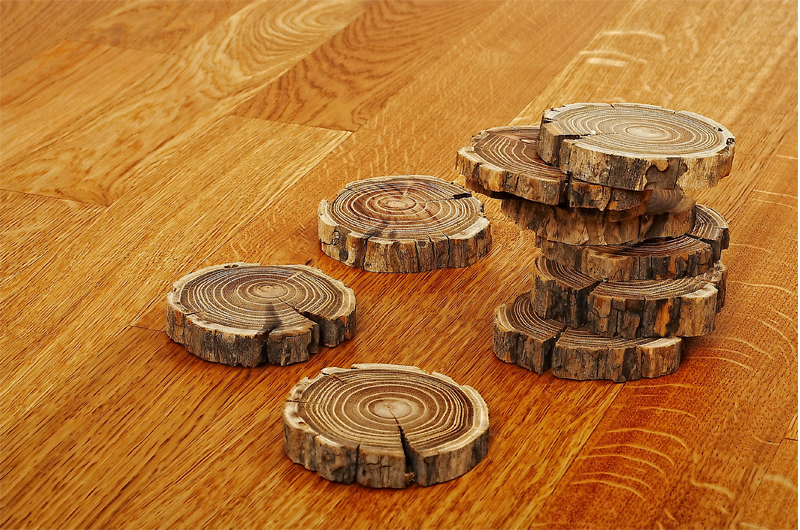 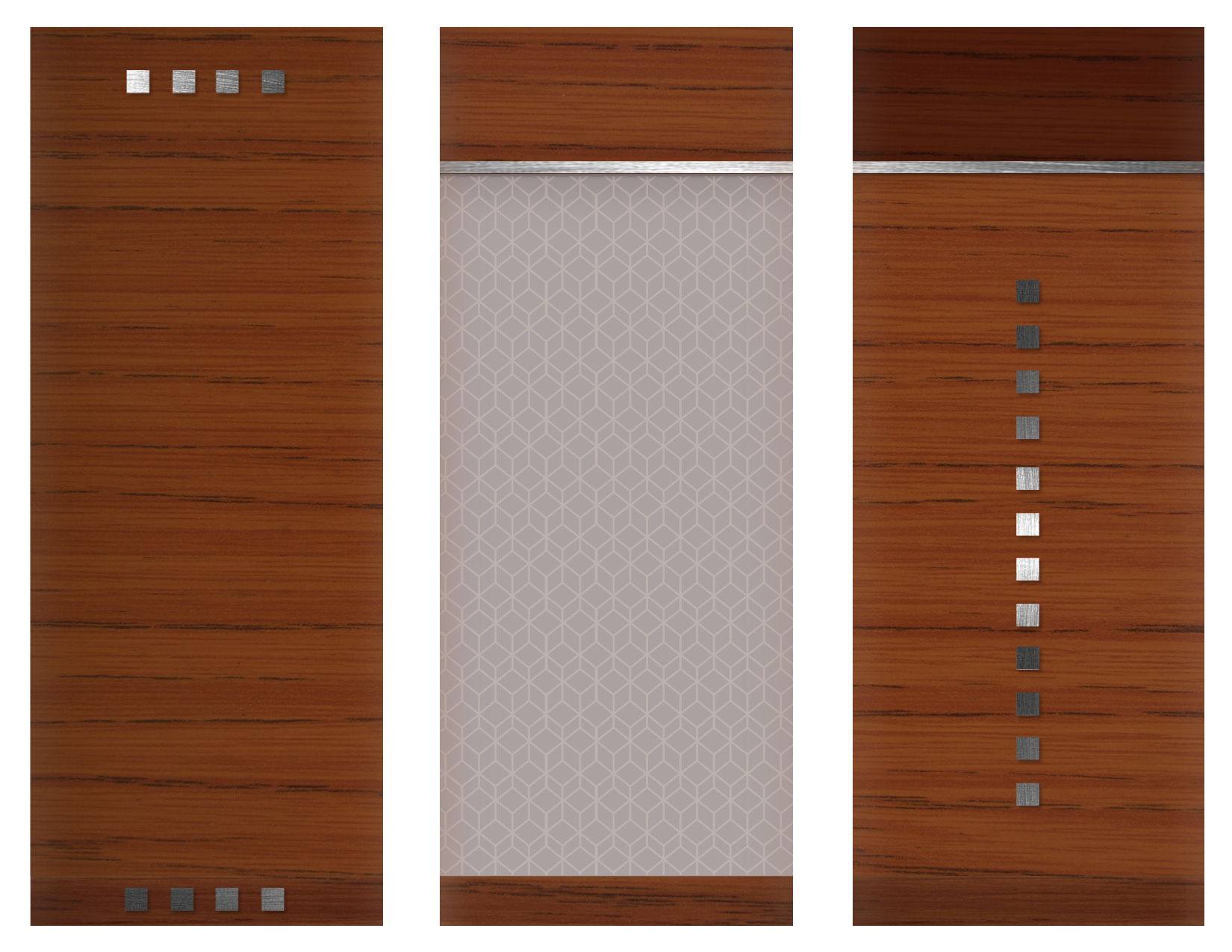 Parchet art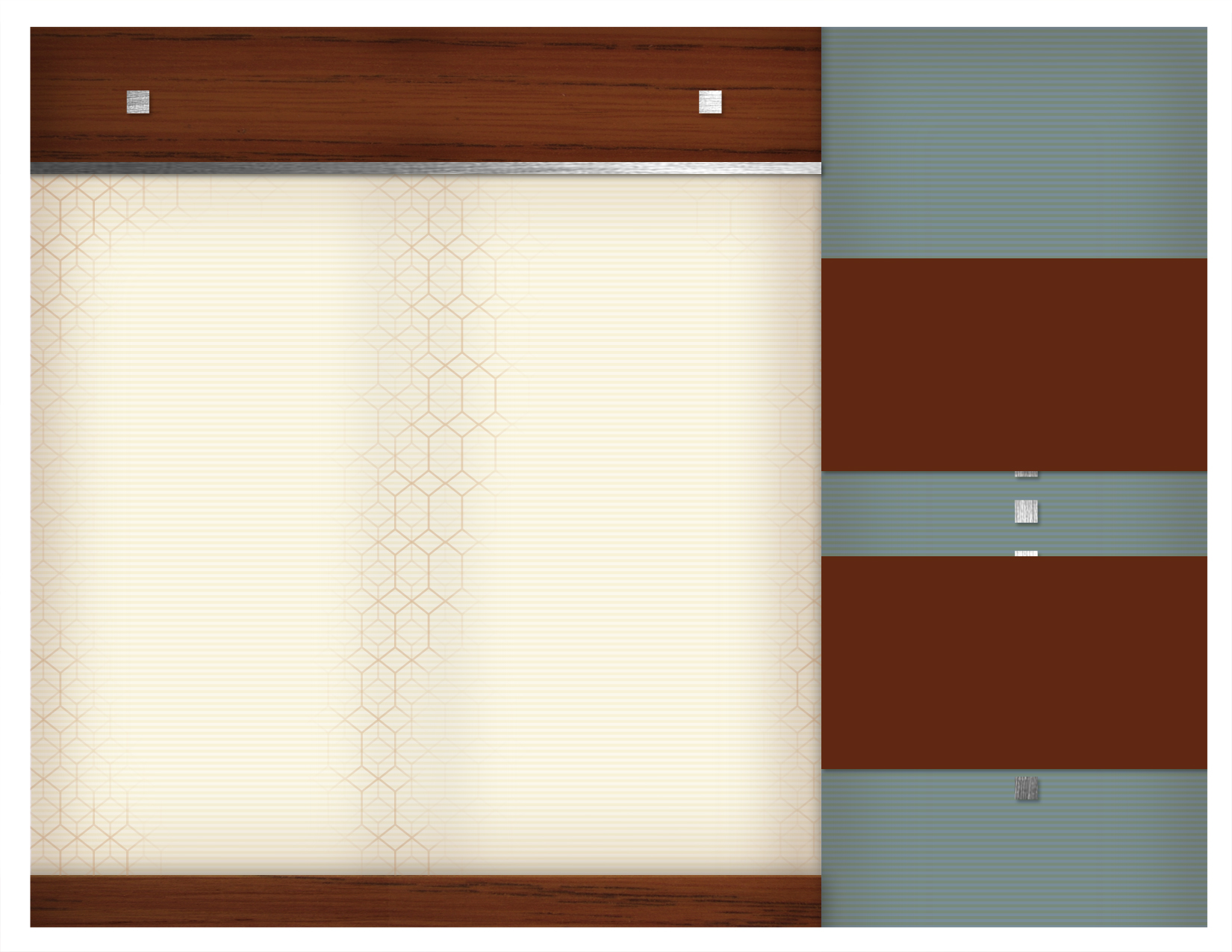 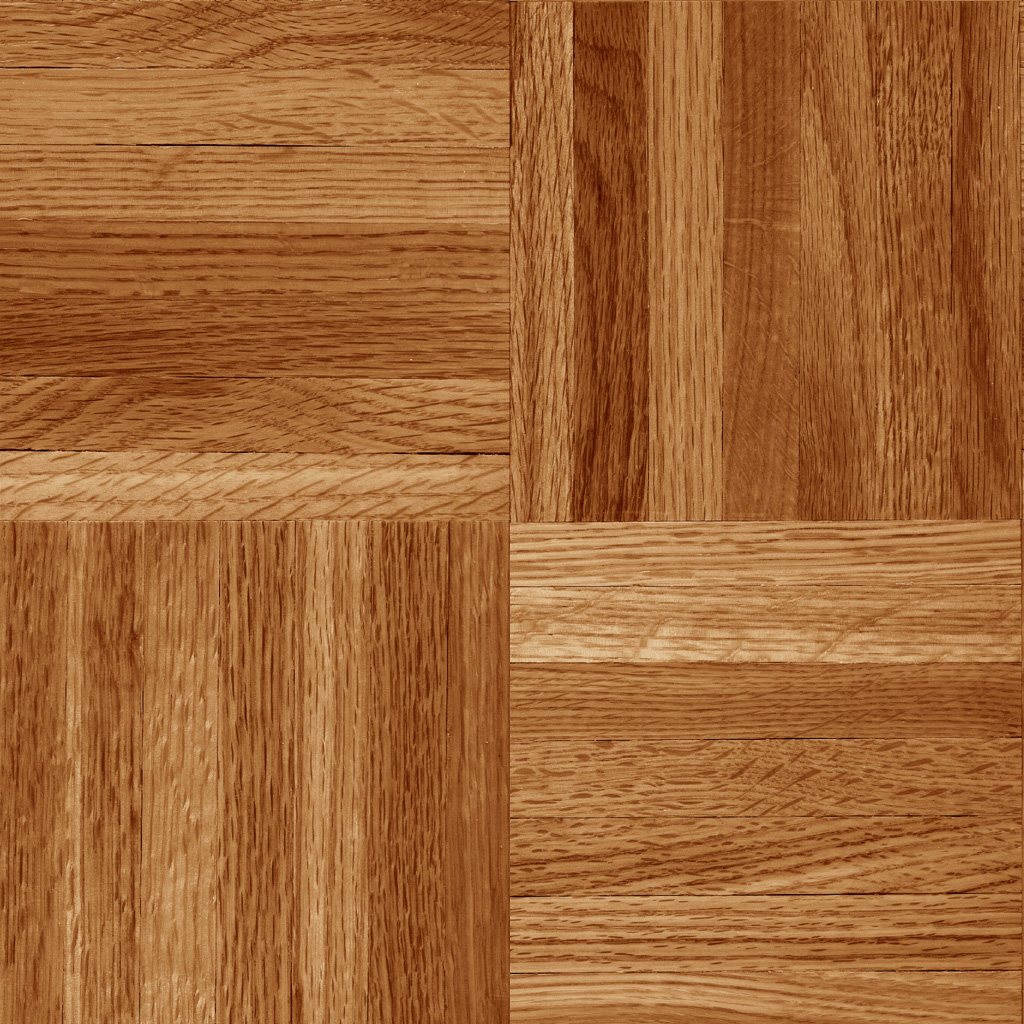 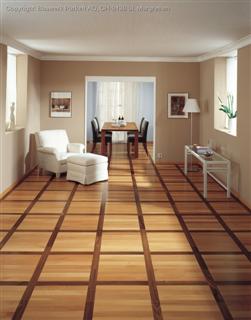 